附件9 智能网联汽车道路测试延期申请表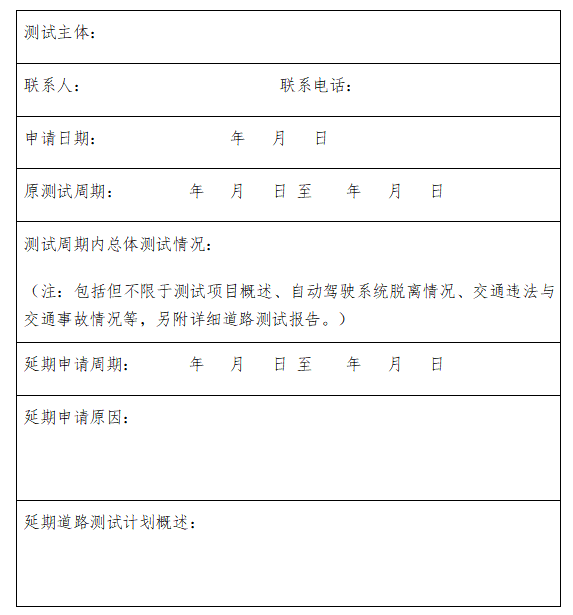 